REGULAMINprzyznawania z Państwowego Funduszu Rehabilitacji Osób Niepełnosprawnych: - osobie niepełnosprawnej środków na podjęcie działalności gospodarczej, rolniczej albo działalności w formie spółdzielni socjalnej- zwrotu kosztów wyposażenia stanowiska pracy osoby niepełnosprawnej  Płock, kwiecień 2020REGULAMINprzyznawania z Państwowego Funduszu Rehabilitacji Osób Niepełnosprawnych:  - osobie niepełnosprawnej środków na podjęcie działalności gospodarczej, rolniczej albo działalności w formie spółdzielni socjalnej - zwrotu kosztów wyposażenia stanowiska pracy osoby niepełnosprawnejPodstawa prawnaUstawa z dnia 27 sierpnia 1997 roku o rehabilitacji zawodowej i społecznej oraz zatrudnianiu osób niepełnosprawnych (tekst jednolity: Dz.U. z 2020 r. poz. 426).Rozporządzenie Ministra Pracy i Polityki Społecznej z dnia 11 marca 2011 roku w sprawie zwrotu kosztów wyposażenia stanowiska pracy osoby niepełnosprawnej (tekst jednolity: Dz. U. z  2015 r., poz. 93).Rozporządzenie Ministra Pracy Rodziny  i Polityki Społecznej z dnia 12 grudnia 2018 r. w sprawie przyznania osobie niepełnosprawnej środków na podjęcie działalności gospodarczej, rolniczej albo działalności w formie spółdzielni socjalnej ( Dz. U. z 2018 r. poz. 2342).Rozporządzenie Komisji (UE) nr 1407/2013 z dnia 18 grudnia 2013 r. w sprawie stosowania art. 107 i 108 Traktatu o funkcjonowaniu Unii Europejskiej do pomocy 
de minimis (Dz. Urz. UE L 352 z 24.12.2013, str. 1).Rozporządzenie Komisji (UE)  nr 1408/2013 z dnia 18 grudnia 2013 r. w sprawie stosowania art. 107 i 108 Traktatu o funkcjonowaniu Unii Europejskiej do pomocy 
de minimis w sektorze rolnym (Dz. Urz. UE L 352 z 24.12.2013, str. 9).Rozporządzeniu Komisji (UE) nr 717/2014 w sprawie stosowania art. 107 i 108 Traktatu 
o funkcjonowaniu Unii Europejskiej do pomocy de minimis  w sektorze rybołówstwa 
i akwakultury (Dz. Urz. UE L 190 z 28.06.2014, str. 45).Ustawa z dnia 20 kwietnia 2004 roku o promocji zatrudnienia i instytucjach rynku pracy  (tekst jednolity Dz. U. z 2019 r. poz. 1482 z późn. zm.).Ustawa z dnia 30 kwietnia 2004 roku o postępowaniu w sprawach dotyczących pomocy publicznej (tekst jednolity Dz.U. z 2018r. poz. 362 z późn. zm.) i wydanych na jej podstawie przepisów wykonawczych).Ustawa z dnia 27 kwietnia 2006 roku o spółdzielniach socjalnych (tekst jednolity: Dz.U. 
z 2018 poz.1205).Ustawa z dnia 23 kwietnia 1964 roku Kodeks Cywilny (tekst jednolity: Dz. U. z 2019 r., poz. 1145 z późn. zm.).Ustawa z dnia 17 listopada 1964 r. Kodeks postępowania cywilnego (tekst jednolity: Dz.U. z 2019 r., poz. 1460 z późn. zm.).Postanowienia ogólneIlekroć w niniejszym Regulaminie jest mowa o:Funduszu - oznacza to Państwowy Fundusz Rehabilitacji Osób Niepełnosprawnych;Urzędzie - oznacza to Miejski Urząd Pracy w Płocku;Dyrektorze - oznacza to Dyrektora/Zastępcę Dyrektora Miejskiego Urzędu Pracy w Płocku, działającego w imieniu i  z upoważnienia Prezydenta Miasta Płocka;Osobie niepełnosprawnej - oznacza to osobę niepełnosprawną, której niepełnosprawność 
w odniesieniu do dnia złożenia wniosku potwierdza co najmniej jedno z orzeczeń, o których mowa w art. 1, art. 3, art. 4a, art. 5, art. 5a lub art. 62 ustawy z dnia 27 sierpnia 1997 roku 
o rehabilitacji zawodowej i społecznej oraz zatrudnianiu osób niepełnosprawnych i została  zarejestrowana w Miejskim Urzędzie Pracy w Płocku jako osoba bezrobotna albo poszukująca pracy niepozostająca w zatrudnieniu;Powiązanie osobowe (funkcyjne, rodzinne) i/lub kapitałowe (bezpośrednie, pośrednie) -   należy przez to rozumieć wzajemne powiązania między stronami, polegające w szczególności na:uczestniczeniu w spółce jako wspólnik spółki cywilnej lub osobowej,posiadaniu udziałów lub akcji spółki kapitałowej,pełnieniu funkcji członka organu zarządzającego lub nadzorczego, prokurenta, pełnomocnika,pozostawaniu w związku małżeńskim, w stosunku pokrewieństwa lub powinowactwa, 
w stosunku przysposobienia, opieki lub kurateli. Wniosku o przyznanie środków na podjęcie działalności gospodarczej, rolniczej albo działalności w formie spółdzielni socjalnej - oznacza to „Wniosek osoby niepełnosprawnej dotyczący środków na podjęcie działalności gospodarczej, rolniczej albo działalności w formie spółdzielni socjalnej” (Wn-O) (wraz z załącznikami), stanowiący  załącznik do rozporządzenia wskazanego w pkt 3 części „Podstawa prawna” niniejszego regulaminu;Wnioskodawcy - oznacza to osobę niepełnosprawną, która złożyła „Wniosek osoby niepełnosprawnej dotyczący środków na podjęcie działalności gospodarczej, rolniczej albo działalności w formie spółdzielni socjalnej”;Bezzwrotnych środkach – oznacza to wsparcie ze środków publicznych, którego wnioskodawca nie musi zwrócić w przypadku prawidłowej realizacji warunków jego otrzymania. Wsparciem bezzwrotnym są np. środki PFRON, Funduszu Pracy lub środki unijne, na rozpoczęcie działalności gospodarczej. Wsparcie takie jest bezzwrotne nawet, jeżeli 
w wyniku naruszenia warunków umowy wnioskodawca był zobowiązany do zwrotu tych środków. Natomiast wsparciem bezzwrotnym nie jest np. pożyczka ze środków PFRON, FP lub środków unijnych nawet jeżeli została umorzona i wnioskodawca nie miał obowiązku jej spłacenia w całości lub części;Pracodawcy - oznacza to jednostkę organizacyjną chociażby nie posiadała osobowości prawnej, a także osobę fizyczną jeżeli zatrudniają one co najmniej jednego pracownika, który złożył „Wniosek o zwrot kosztów wyposażenia stanowiska pracy osoby niepełnosprawnej”;Zwrocie kosztów – oznacza to zwrot kosztów wyposażenia stanowiska pracy osoby niepełnosprawnej, zatrudnionej na co najmniej 36 miesięcy;Wniosku o zwrot kosztów – oznacza to „Wniosek o przyznanie refundacji kosztów wyposażenia stanowiska pracy osoby niepełnosprawnej” [Wn-W (I)] (wraz z załącznikami),  stanowiący  załącznik do rozporządzenia wskazanego w pkt 2 części „Podstawa prawna” niniejszego regulaminu;Zestawieniu poniesionych kosztów – oznacza to „Wniosek o przyznanie refundacji kosztów wyposażenia stanowiska pracy osoby niepełnosprawnej  [Wn-W (II)] (wraz z załącznikami), stanowiący  załącznik do rozporządzenia wskazanego w pkt 2 części „Podstawa prawna” niniejszego regulaminu;Przeciętnym wynagrodzeniu – oznacza to przeciętne miesięczne wynagrodzenie w gospodarce narodowej w poprzednim kwartale od pierwszego dnia następnego miesiąca po ogłoszeniu przez Prezesa Głównego Urzędu Statystycznego w formie komunikatu 
w Dzienniku Urzędowym Rzeczpospolitej Polskiej „Monitor Polski” na podstawie art.20 pkt 2 ustawy z dnia 17 grudnia 1998 r. o emeryturach i rentach z Funduszu Ubezpieczeń Społecznych (tekst jednolity: Dz.U. z 2020 r. poz. 53).I. Środki na podjęcie działalności gospodarczej, rolniczej albo działalności 
w formie spółdzielni socjalnej1. Warunki przyznawania osobie niepełnosprawnej bezrobotnej albo poszukującej pracy niepozostającej w zatrudnieniu jednorazowo środków PFRON na podjęcie działalności gospodarczej, rolniczej albo działalności w formie spółdzielni socjalnej1.1 Osoba niepełnosprawna zarejestrowana w Miejskim Urzędzie Pracy w Płocku jako bezrobotna albo poszukująca pracy niepozostająca w zatrudnieniu, zwana dalej „Wnioskodawcą”, może jednorazowo otrzymać środki Państwowego Funduszu Rehabilitacji Osób niepełnosprawnych na: podjęcie po raz pierwszy działalności:-  gospodarczej, bez względu na formę prawną tej działalności,- rolniczej, w tym polegającej na prowadzeniu działów specjalnych produkcji rolnej, bez  względu na formę prawną tej działalności,-  w formie spółdzielni socjalnej,ponowne podjęcie działalności gospodarczej, rolniczej albo działalności w formie spółdzielni socjalnej, jeżeli zgodnie z oświadczeniem Wnioskodawcy upłynęło co najmniej 12 miesięcy od zaprzestania prowadzenia tej działalności, samodzielnie lub wspólnie z innymi osobami lub podmiotami, lub od ustania członkostwa 
w spółdzielni socjalnej.1.2 Środki mogą być przyznane odrębnie każdemu Wnioskodawcy, który zamierza:podjąć działalność gospodarczą lub rolniczą:- samodzielnie,- wspólnie z innymi osobami lub podmiotami,- w wyniku przystąpienia do działalności gospodarczej lub rolniczej prowadzonej przez inne osoby lub podmioty,zostać założycielem spółdzielni socjalnej,nabyć członkostwo w spółdzielni socjalnej w wyniku przystąpienia do tej spółdzielni po jej założeniu.1.3 Środki Funduszu:mogą być przyznawane na poniesienie planowanych wydatków niezbędnych do podjęcia działalności, w szczególności dotyczących: nabycia lub wytworzenia środków trwałych, nabycia innych produktów i usług, w tym remontowych, pomocy prawnej, szkoleń, konsultacji i doradztwa, nabycia wartości niematerialnych 
i prawnych oraz uzyskania niezbędnych zezwoleń- jeżeli zostały uwzględnione we wniosku;obejmują kwotę niepodlegającego odliczeniu podatku od towarów i usług, związanego z przedmiotami opodatkowania, określonymi w pkt 1.3 lit. a.1.4 Osoba niepełnosprawna może otrzymać ze środków Funduszu jednorazowo środki na  podjęcie działalności gospodarczej, rolniczej albo na podjęcie działalności w formie spółdzielni socjalnej na jednego członka założyciela spółdzielni oraz na jednego członka przystępującego do spółdzielni socjalnej po jej założeniu, w wysokości określonej w umowie z Dyrektorem:a) nie wyższej niż sześciokrotność przeciętnego wynagrodzenia, w przypadku zobowiązania do prowadzenia działalności gospodarczej, rolniczej lub członkostwa 
w spółdzielni socjalnej nieprzerwanie przez okres co najmniej 12 miesięcy,b) wynoszącej od sześciokrotności do piętnastokrotności przeciętnego wynagrodzenia, 
w przypadku zobowiązania do prowadzenia działalności gospodarczej, rolniczej lub członkostwa w spółdzielni socjalnej nieprzerwanie przez okres co najmniej 24 miesięcy- jeżeli nie otrzymała bezzwrotnych środków publicznych na ten cel.2. Warunki ubiegania się o przyznanie środków na podjęcie działalności gospodarczej, rolniczej albo działalności w formie spółdzielni socjalnej2.1. Wnioskodawca zobowiązany jest do złożenia wniosku o przyznanie środków na podjęcie działalności gospodarczej, rolniczej albo na podjęcie działalności w formie spółdzielni socjalnej wraz z określonymi poniżej załącznikami.2.2 Wzór wniosku określa załącznik do rozporządzenia, o którym mowa w pkt 3 części „Podstawa prawna”. 2.3 Wniosek składa się do urzędu pracy właściwego ze względu na miejsce zarejestrowania Wnioskodawcy.2.4 Wniosek może złożyć osoba, która nie otrzymała bezzwrotnych środków na ten cel, na który mają zostać przyznane wnioskowane środki.  2.5 Do wniosku, odpowiednio do podanych w nim informacji, Wnioskodawca dołącza:1) dokumenty potwierdzające:a) wolę innych osób lub podmiotów prowadzących działalność gospodarczą, rolniczą albo działalność w formie spółdzielni socjalnej przyjęcia Wnioskodawcy do tej działalności, b) dokonanie czynności pozwalających na zapoznanie potencjalnych klientów z ofertą planowanej działalności,c) dokonanie czynności, które pozwolą na zapewnienie płynnej współpracy z dostawcą 
i kontrahentami,d) wysokość wkładu własnego Wnioskodawcy,e) uprawnienia i kwalifikacje Wnioskodawcy lub innych osób wymagane w planowanej działalności,f) doświadczenie i umiejętności Wnioskodawcy lub innych osób przydatne w planowanej działalności,g) zgodę małżonka na zawarcie umowy przyznającej środki Wnioskodawcy, w przypadku pozostawania we wspólności majątkowej,h) dokument, z którego wynika tytuł prawny do gruntów/lokalu/obiektów/pomieszczeń 
(np. odpowiednio kopia: umowy najmu/wstępnej umowy najmu, umowy dzierżawy /wstępnej umowy dzierżawy, umowy użyczenia/wstępnej umowy użyczenia, oświadczenia właściciela lokalu o posiadaniu do wynajęci lokalu pod danym adresem, oświadczenie o byciu właścicielem/współwłaścicielem lokalu, a w przypadku bycia współwłaścicielem lokalu – zgoda pozostałych współwłaścicieli na rejestrację 
i prowadzenie działalności gospodarczej pod wskazanym adresem).2) pozostałe dokumenty niezbędne do oceny wniosku:a) zaświadczenia  lub oświadczenie o pomocy de minimis, w zakresie, o którym mowa 
w art. 37 ustawy z dnia 30 kwietnia 2004r. o postępowaniu w sprawach dotyczących pomocy publicznej (tekst jednolity: Dz.U. z 2018 r., poz. 362 z późn. zm.) tj.: - kopie wszystkich zaświadczeń o pomocy de minimis oraz pomocy de minimis w rolnictwie lub rybołówstwie, otrzymanych w roku, w którym Wnioskodawca ubiega się o pomoc, oraz w ciągu 2 poprzedzających go lat podatkowych, albo oświadczenia o wielkości tej pomocy otrzymanej w tym okresie;b) informacje określone w przepisach wydanych na podstawie art. 37 ust. 2a ustawy z dnia 30 kwietnia 2004 r. o postępowaniu w sprawach dotyczących pomocy publicznej, tj.:	- formularz informacji przedstawianych przy ubieganiu się o pomoc de minimis-   stanowiący załącznik nr 1 do rozporządzenia Rady Ministrów z dnia 29 marca 2010 r. (Dz.U. z 2010r. nr 53 poz. 311 z późn. zm.) w sprawie zakresu informacji przedstawianych przez podmiot ubiegający się o pomoc de minimis, lub odpowiednio
    - formularz informacji przedstawianych przez wnioskodawcę – w przypadku ubieganiu się o pomoc de minimis w rolnictwie lub rybołówstwie - stanowiący załącznik do rozporządzenia Rady Ministrów z dnia 11 czerwca 2010 r. (Dz.U. nr 121, poz. 810),c) kopię dokumentu potwierdzającego niepełnosprawność w rozumieniu ustawy z dnia 
27 sierpnia 1997 roku o rehabilitacji zawodowej i społecznej oraz zatrudnianiu osób niepełnosprawnych (tekst jednolity: Dz.U. z 2020 r. poz. 462),d) dokumenty dotyczące proponowanego zabezpieczenia zwrotu dofinansowania, określone w części III. „Formy zabezpieczenia” niniejszego regulaminu, w zależności od wybranej formy zabezpieczenia,e) inne dokumenty wskazane przez Urząd.2.6 Dyrektor zastrzega sobie możliwość wezwania Wnioskodawcy do przedstawienia innych dokumentów niż określone w pkt 2.5, jeżeli okażą się niezbędne do oceny zasadności przyznania środków.2.7 Dyrektor nie bierze pod uwagę zastosowanych przez Wnioskodawcę fotokodów, w tym kodów QR, oznaczeń lub etykiet ułatwiających identyfikację dokumentu, w tym etykiet dźwiękowych i etykiet pisanych alfabetem Braille’a, ułatwiających identyfikację złożonego wniosku oraz dokumentów, w związku z wnioskowaniem o środki.2.8 Dyrektor sprawdza wniosek pod względem rachunkowym oraz formalnym. W przypadku stwierdzenia we wniosku nieprawidłowości lub braku dokumentów, o których mowa 
w pkt 2.5, Dyrektor:informuje Wnioskodawcę o nieprawidłowościach lub o braku dokumentów w terminie 
14 dni od dnia otrzymania wniosku orazb) wzywa  do usunięcia nieprawidłowości lub dołączenia dokumentów w terminie 14 dni od   dnia doręczenia wezwania.2.9 Termin, o którym mowa w pkt 2.8 lit. b) podlega przedłużeniu na wniosek Wnioskodawcy jeżeli usunięcie nieprawidłowości lub dołączenie dokumentów nie może nastąpić w terminie, 
z przyczyn nieleżących po stronie wnioskodawcy.2.10 W przypadku niezachowania terminu, o którym mowa w pkt 2.8 lit. b) lub terminu określonego zgodnie z  pkt 2.9, Dyrektor niezwłocznie informuje pisemnie w postaci papierowej albo elektronicznej wnioskodawcę o pozostawieniu wniosku bez rozpatrzenia.3. Tryb rozpatrywania wniosków o przyznanie środków na podjęcie działalności gospodarczej, rolniczej albo działalności w formie spółdzielni socjalnej3.1 W terminie 30 dni od dnia otrzymania kompletnego wniosku, jednak nie wcześniej niż w dniu podjęcia przez Radę Miasta Płocka uchwały o podziale środków Funduszu, Dyrektor 
informuje wnioskodawcę, w postaci papierowej albo elektronicznej, o sposobie rozpatrzenia wniosku przeznaczonego do realizacji na dany rok :a) w przypadku negatywnego rozpatrzenia sporządza uzasadnienie,b) w przypadku pozytywnego rozpatrzenia wniosku niezwłocznie informuje pisemnie 
w postaci papierowej albo elektronicznej Wnioskodawcę o rozpatrzeniu wniosku, wzywając go do negocjacji warunków umowy dotyczącej przyznania środków.3.2 Kolejność rozpatrywania wniosków następuje zgodnie z kolejnością wynikającą z daty 
i godziny wpływu do Urzędu, z uwzględnieniem daty ewentualnego uzupełnienia.3.3 Decyzja Dyrektora o sposobie rozpatrzenia wniosku nie jest decyzją administracyjną i nie przysługuje od niej odwołanie.3.4 W przypadku uzgodnienia warunków umowy sporządza się protokół z negocjacji.3.5 W przypadku nieuzgodnienia warunków umowy w terminie 14 dni od dnia doręczenia informacji, o której mowa w pkt. 3.1 lit. b, umowy nie zawiera się. Termin ten podlega przedłużeniu na wniosek Wnioskodawcy, jeżeli zakończenie negocjacji nie może nastąpić 
w terminie z przyczyn nieleżących po jego stronie.3.6 Negocjacje obejmują między innymi następujące zagadnienia:a) warunki umowy,b) określenie ostatecznego katalogu wydatków,c) ustalenie wysokości kwoty w obrębie przyznanego dofinansowania.3.7 Dyrektor rozpatrując wnioski bierze pod uwagę:formę prawną i sposób wykonywania planowanej działalności,wolę innych osób lub podmiotów prowadzących działalność gospodarczą, rolniczą albo działalność w formie spółdzielni socjalnej przyjęcia Wnioskodawcy do tej działalności,popyt i podaż lokalnego rynku pracy na planowaną działalność,planowane wydatki, które Wnioskodawca zamierza sfinansować z wnioskowanych środków,wysokość wkładu własnego Wnioskodawcy,uprawnienia i kwalifikacje:- Wnioskodawcy, w przypadku samodzielnego wykonywania czynności wymagających tych uprawnień i kwalifikacji,- Wnioskodawcy lub innych osób, w przypadku wykonywania przez nie czynności wymagających tych uprawnień i kwalifikacji,doświadczenie i umiejętności Wnioskodawcy lub innych osób przydatne w planowanej działalności,zgodę małżonka na zawarcie umowy przyznającej środki Wnioskodawcy, w przypadku pozostawania we wspólności majątkowej,wysokość pozostających w dyspozycji Dyrektora środków Państwowego Funduszu Rehabilitacji Osób Niepełnosprawnych przeznaczonych na przyznanie osobie niepełnosprawnej środków na podjęcie działalności gospodarczej, rolniczej albo działalności w formie spółdzielni socjalnej w danym roku,3.8 Środki nie mogą być udzielane na:wydatki inwestycyjne obejmujące koszty budowy,opłaty administracyjne i skarbowe, sądowe, raty leasingowe, kaucje za lokale i przedmioty,opłaty eksploatacyjne,opłaty ubezpieczeniowe,prowadzenie działalności taksówek osobowych, w przypadku, gdy właściwy Urząd Gminy lub Miasta limituje wydawanie licencji na wykonywanie krajowego transportu drogowego w zakresie przewozu osób taksówkami,zakup kasy rejestrującej ( kasy fiskalnej),finansowanie zakupów, których koszt nabycia, w całości lub w części, może być sfinansowany lub zrefundowany z innych środków publicznych,    zakup rzeczy używanych, nabytych od osób fizycznych, osób prawnych lub jednostek organizacyjnych niemających osobowości prawnej, powiązanych w jakikolwiek sposób z Wnioskodawcą tj. osobowo, w tym funkcyjnie lub rodzinnie i/lub kapitałowo, w tym bezpośrednio lub pośrednio.Spełnienie warunków, o którym mowa w pkt 3.8 litera g), h) badane jest na podstawie oświadczenia składanego przez Wnioskodawcę pod rygorem odpowiedzialności karnej.3.9 Dyrektor Urzędu rozpatruje wnioski po zasięgnięciu opinii Komisji ds. opiniowania wniosków.3.10 W skład Komisji wchodzą przedstawiciele Miejskiej Rady Rynku Pracy 
i  przedstawiciele Miejskiego Urzędu Pracy w Płocku.3.11 Komisja jest organem opiniodawczym Dyrektora Urzędu.3.12 Komisję powołuje zarządzeniem Dyrektor Urzędu.3.13 Do zadań Komisji należy opiniowanie wniosków o przyznanie  osobie niepełnosprawnej środków na podjęcie działalności gospodarczej, rolniczej albo działalności w formie spółdzielni socjalnej ze środków Funduszu.3.14 Dyrektor zastrzega sobie możliwość przeprowadzenia kontroli lokalu wskazanego przez Wnioskodawcę do prowadzenia planowanej działalności gospodarczej, rolniczej albo działalności w formie spółdzielni socjalnej.4. Postanowienia zawarte w umowie o przyznanie osobie niepełnosprawnej środków na podjęcie działalności gospodarczej, rolniczej albo działalności 
w formie spółdzielni socjalnej4.1 Przyznanie środków z Funduszu dokonywane jest na podstawie umowy zawieranej 
z Wnioskodawcą w terminie 14 dni od dnia zakończenia negocjacji.4.2 Termin, o którym mowa w pkt 4.1 podlega przedłużeniu na pisemny wniosek Wnioskodawcy, jeżeli niezachowanie terminu nastąpiło z przyczyn nieleżących po stronie Wnioskodawcy. 4.3 Umowę zawiera się w formie pisemnej i każda zmiana umowy wymaga formy pisemnej.4.4 Umowa o przyznanie środków Funduszu zawiera w szczególności:zobowiązanie Dyrektora do:a) wypłaty środków w kwocie ustalonej w wyniku negocjacji, obejmującej kwotę podatku od towarów i usług,b) co najmniej jednokrotnego zweryfikowania prawidłowości realizacji warunków umowy przez wnioskodawcę w okresie obowiązywania umowy,zobowiązanie Wnioskodawcy między innymi do:przeznaczenia przyznanych środków na cele i rodzaje wydatków określone w umowie,prowadzenia działalności gospodarczej, działalności rolniczej lub członkostwa 
w spółdzielni socjalnej nieprzerwanie przez okres:- co najmniej 12 miesięcy, jeżeli środki zostały przyznane w kwocie nie wyższej niż sześciokrotność przeciętnego wynagrodzenia, albo- co najmniej 24 miesięcy, jeżeli środki zostały przyznane w kwocie  wynoszącej od sześciokrotności do piętnastokrotności przeciętnego wynagrodzenia,udokumentowania realizacji umowy na wezwanie Dyrektora,umożliwienia wykonania przez Dyrektora czynności zweryfikowania prawidłowości realizacji warunków umowy przez Wnioskodawcę w okresie obowiązywania umowy,informowania Dyrektora o wszelkich zmianach dotyczących realizacji umowy niezwłocznie po ich wystąpieniu,rozpoczęcia działalności w terminie określonym w umowie,rozliczenia otrzymanych środków w terminie określonym w umowie,zwrotu w terminie 3 miesięcy od dnia otrzymania wezwania Dyrektora do zapłaty, 
jeżeli został naruszony co najmniej jeden z warunków umowy z przyczyn leżących po stronie Wnioskodawcy:- otrzymanych środków oraz- odsetek od środków, naliczonych od dnia ich otrzymania w wysokości określonej jak dla zaległości podatkowych,zabezpieczenia zwrotu kwoty środków - w formie poręczenia, w tym poręczenia spółdzielni socjalnej, weksla z poręczeniem wekslowym (awal), gwarancji bankowej, zastawu na prawach lub rzeczach, blokady rachunku bankowego lub aktu notarialnego 
o poddaniu się egzekucji przez dłużnika,oznaczenia działalności gospodarczej, rolniczej i spółdzielni socjalnej w miejscu jej prowadzenia w postaci szyldu informacyjnego,przechowywania przez okres 10 lat dokumentacji związanej z przyznaniem dofinansowania pozwalającej na sprawdzenie zgodności przyznanej pomocy de minimis z przepisami rozporządzenia,zwrotu równowartości odliczonego lub zwróconego, zgodnie z ustawą z dnia 11 marca 2004 r. o podatku od towarów i usług (tekst jednolity: Dz.U. z 2020 r. poz. 106), podatku naliczonego z tytułu zakupionych towarów i usług sfinansowanych 
z przyznanych środków:- w terminie 90 dni od dnia złożenia deklaracji podatkowej dla podatku od towarów 
i usług, w której wykazano kwotę podatku naliczonego z tego tytułu, w przypadku gdy 
z deklaracji za dany okres rozliczeniowy wynika kwota podatku podlegającego wpłacie do urzędu skarbowego lub kwota do przeniesienia na następny okres rozliczeniowy,- w terminie 30 dni od dnia dokonania przez urząd skarbowy zwrotu podatku, w przypadku gdy z deklaracji podatkowej dla podatku od towarów i usług za dany okres rozliczeniowy, w której wykazano kwotę podatku naliczonego z tego tytułu, wynika kwota do zwrotu;ł) poinformowania Dyrektora o nieprowadzeniu lub prowadzeniu działalności oraz jej zakresie w terminie 12 miesięcy po upływie odpowiednio okresu,  o którym mowa 
w pkt 4.4 ppkt 2lit. b,m) przedstawienia w terminie 7 dni od zawarcia umowy odpowiednio:-zaświadczenia o wpisie do Centralnej Ewidencji i Informacji o Działalności  Gospodarczej,- odpisu z Krajowego Rejestru Sądowego,- zobowiązania spółdzielni do przyjęcia wnioskodawcy w poczet członków spółdzielni socjalnej,- innego dokumentu potwierdzającego rozpoczęcie działalności, n) przedstawienia kopii koncesji, zezwolenia lub zaświadczenia o wpisie do rejestru działalności regulowanej, w terminie nie dłuższym niż 6 miesięcy od dnia wypłacenia środków pod rygorem zwrotu otrzymanych środków, jeżeli jest to konieczne do prowadzenia planowanej działalności,o) podania numeru rachunku bankowego.4.5 Zwrot otrzymanych przez wnioskodawcę środków następuje w przypadku:1) wezwania Dyrektora do zapłaty w razie naruszenia przez wnioskodawcę co najmniej jednego warunku umowy z przyczyn leżących po stronie wnioskodawcy,2) ujawnienia przez wnioskodawcę informacji o wypłacie środków w wysokości wyższej od należnej, zgodnie z pkt 4.16.4.6 Kwota zwrotu, o której mowa w pkt 4.4 ppkt 2 lit. h, stanowi iloczyn kwoty wypłaconych środków i ilorazu:1) liczby dni w okresie począwszy od dnia naruszenia warunków umowy lub od dnia śmierci wnioskodawcy, do dnia upływu odpowiedniego okresu, o którym mowa w pkt 4.4 ppkt 2 lit. b, włącznie oraz2) liczby dni w odpowiednim okresie, o którym mowa w pkt 4.4 ppkt 2 lit. b.4.7 Nie nalicza się kwoty zwrotu w przypadku naruszenia warunku określonego w pkt 4.4 
ppkt 2 lit. ł.  4.8 Odsetek nie nalicza się w przypadku, gdy środki zostały wypłacone wnioskodawcy w wysokości wyższej od należnej z przyczyn niezależnych od Wnioskodawcy lub śmierci wnioskodawcy.4.9 Dyrektor przekazuje środki na rachunek bankowy wskazany w umowie w terminie 14 dni od jej zawarcia, po przedstawieniu przez Wnioskodawcę dokumentów: zaświadczenia o wpisie do Centralnej Ewidencji i Informacji o Działalności Gospodarczej,odpisu z Krajowego Rejestru Sądowego,zobowiązania spółdzielni do przyjęcia wnioskodawcy w poczet członków spółdzielni socjalnej,innego dokumentu potwierdzającego rozpoczęcie działalności.4.10 Przekazanie środków może nastąpić przed dniem przedstawienia przez wnioskodawcę kopii koncesji, zezwolenia lub zaświadczenia o wpisie do rejestru działalności regulowanej, jeżeli wydanie koncesji, zezwolenia lub zaświadczenia o wpisie do rejestru działalności regulowanej jest uzależnione od posiadania przedmiotów lub urządzeń niezbędnych do prowadzenia danego rodzaju działalności lub poniesienia wnioskowanego wydatku, 
a wnioskodawca zamierza nabyć te przedmioty i urządzenia lub ponieść ten wydatek 
z przyznanych środków.4.11 W przypadku o którym mowa w pkt 4.10 Wnioskodawca  przedstawia Dyrektorowi kopię koncesji, zezwolenia lub zaświadczenia o wpisie do rejestru działalności regulowanej, 
w terminie nie dłuższym niż 6 miesięcy od dnia wypłacenia środków pod rygorem zwrotu otrzymanych środków.4.12 Nieprzedstawienie dokumentów, o których mowa w pkt 4.9 i pkt 4.11 w terminach 
o których mowa w pkt 4.4 ppkt 2 lit. m i pkt 4.11 skutkuje wygaśnięciem umowy.4.13 Jeżeli środki zostały przekazane, wnioskodawca zwraca w terminie 3 miesięcy od dnia otrzymania wezwania Dyrektora do zapłaty: a) otrzymane  środki orazb) odsetki od środków, naliczone od dnia ich otrzymania w wysokości określonej jak dla zaległości podatkowych.4.14 Terminy, o których mowa w pkt 4.4 ppkt 2 lit. g, h, l, ł, m, n, oraz w pkt 4.13, podlegają przedłużeniu na wniosek wnioskodawcy, jeżeli niezachowanie terminu nastąpiło z przyczyn nieleżących po stronie wnioskodawcy.4.15 Wnioskodawca dokonując rozliczenia środków, posługuje się w szczególności danymi zawartymi we wniosku oraz umowie.4.16 Jeżeli środki zostały wypłacone wnioskodawcy w wysokości wyższej od należnej, wnioskodawca informuje Dyrektora o wysokości nienależnie pobranej kwoty środków oraz dokonuje zwrotu tej kwoty w terminie 3 miesięcy od dnia jej ujawnienia.4.17 Jeżeli środki zostały wypłacone wnioskodawcy w wysokości niższej od należnej, wnioskodawca może poinformować Dyrektora o wysokości kwoty stanowiącej różnicę pomiędzy kwotą należną a kwotą wypłaconą wnioskodawcy oraz złożyć wniosek o wypłatę tej kwoty. Wniosek należy złożyć w terminie do dnia 15 lutego roku następującego po roku, 
w którym upłynął okres prowadzenia działalności gospodarczej, działalności rolniczej lub członkostwa w spółdzielni socjalnej, o którym mowa w pkt 4.4 ppkt 2 lit. b.4.18 Do rozliczenia środków stosuje się odpowiednio pkt 4.4 ppkt 2  lit. h oraz pkt 4.8.4.19 Terminy, o których mowa w pkt 4.16, 4.17, 4.18, podlegają przedłużeniu na wniosek wnioskodawcy, jeżeli niezachowanie terminu nastąpiło z przyczyn nieleżących po stronie wnioskodawcy.4.20 Podstawą rozliczenia środków są faktury, rachunki, umowy kupna – sprzedaży z potwierdzeniem, zgłoszenia danej czynności cywilno-prawnej w Urzędzie Skarbowym, zgodnie z obowiązującymi w tym zakresie przepisami, wraz z udokumentowanym dokonaniem płatności, wystawione po dniu podpisania umowy. Dowodami zapłaty potwierdzającymi poniesienie wydatku są:a) w przypadku płatności gotówkowych:- adnotacja sprzedającego umieszczona na dokumencie zakupu potwierdzająca otrzymanie płatności lub,- pokwitowanie przyjęcia gotówki wystawione przez sprzedającego.b) w przypadku płatności bezgotówkowych:- w formie przelewu - potwierdzenie dokonania przelewu (nie dopuszcza się dokonywania płatności z rachunków bankowych osób trzecich),- w formie płatności kartą - wydruk z terminala potwierdzający dokonanie płatności bądź wydruk z rachunku bankowego potwierdzający dokonanie danej płatności kartą,- w formie płatności za pobraniem - oświadczenie sprzedającego o otrzymaniu zapłaty,- płatność przy użyciu systemów płatności internetowej typu PayU, Przelewy24, 
PayPal itp. - oświadczenie sprzedającego o otrzymaniu zapłaty.Data dokonania płatności, niezależnie od jej formy, musi zawierać się w terminie dokonania zakupów, określonym umową.4.21 W przypadku przedstawienia w rozliczeniu dokumentów finansowych potwierdzających fakt dokonania zakupu i dokonania płatności w języku obcym, Wnioskodawca zobowiązany jest do przedłożenia w oryginale tłumaczenia na język polski, sporządzonego przez tłumacza przysięgłego. Koszty tłumaczenia ponosi Wnioskodawca ze środków własnych.Każdy dowód zakupu w walucie obcej musi zostać przeliczony na złote. Przeliczenia dokonuje się  według średniego kursu ogłaszanego przez NBP na ostatni dzień roboczy poprzedzający dzień wystawienia dokumentu. 4.22 W przypadku zakupu rzeczy używanych, Wnioskodawca zobowiązany jest złożyć:a) dokument dotyczący zakupu, zawierający między innymi: oznaczenie nazwy rzeczy, rok produkcji, oznaczenie serii, numeru fabrycznego oraz producenta (jeśli dana rzecz nie posiada takich oznaczeń należy wpisać słowo „brak”), b) oświadczenie potwierdzające spełnienie przez daną rzecz odpowiednich norm oraz o tym, iż cena nie przekracza jej wartości rynkowej i jest niższa niż cena podobnej, nowej rzeczy oraz  posiada ona właściwości techniczne niezbędne do wdrażania i realizacji projektu 
i odpowiada stosowanym normom  i standardom.4.23 W przypadku zakupu samochodu bądź przyczepki samochodowej Wnioskodawca jest zobowiązany do dołączenia do rozliczenia kopii stałego dowodu rejestracyjnego pojazdu po jego przerejestrowaniu na swoją osoba. W sytuacji nieuzyskania stałego dowodu rejestracyjnego pojazdu do czasu złożenia rozliczenia, należy dołączyć kopię pozwolenia czasowego z zastrzeżeniem, że kopia stałego dowodu rejestracyjnego zostanie dostarczona niezwłocznie po jego uzyskaniu. 4.24 W rozliczeniu wydatkowania przez Wnioskodawcę otrzymanych środków  nieuwzględniane są:a) wydatki poniesione na zakup używanych rzeczy od osób fizycznych, osób prawnych lub jednostek organizacyjnych niemających osobowości prawnej powiązanych w jakikolwiek sposób z Wnioskodawcą, tj. osobowo, w tym funkcyjnie i/lub rodzinnie i/lub kapitałowo, 
w tym bezpośrednio i/lub pośrednio,b)  wydatki, na których finansowanie Wnioskodawca otrzymał wcześniej środki publiczne,c) wydatki, których koszt nabycia w całości bądź w części może być sfinansowany lub zrefundowany z innych środków publicznych.Na okoliczność ww. wyłączeń Wnioskodawca składa stosowne oświadczenia, pod rygorem odpowiedzialności karnej. 4.25. Dokumenty, o których mowa w ust. 4.20, Wnioskodawca przedkłada Urzędowi 
w oryginale. 4.26 Całkowite rozliczenie wydatkowania środków następuje w kwocie brutto.4.27 Obliczanie terminów związanych z realizacją umowy następuje zgodnie z art. 110-116 Kodeksu cywilnego (tekst jednolity: Dz. U. z  2019 poz. 1145 z późn. zm.).4.28 Wnioskodawca zarejestrowany jako osoba bezrobotna, któremu przyznano na podstawie umowy środki, traci status osoby bezrobotnej od następnego dnia po dniu wpływu środków na rachunek bankowy.4.29 Środki mogą być przyznawane jako pomoc de minimis spełniająca warunki określone w: rozporządzeniu Komisji (UE) nr 1407/2013 z dnia 18 grudnia 2013 r. w sprawie stosowania art. 107 i 108 Traktatu o funkcjonowaniu Unii Europejskiej do pomocy 
de minimis (Dz. Urz. UE L 352 z 24.12.2013, str. 1) alborozporządzeniu Komisji (UE)  nr 1408/2013 z dnia 18 grudnia 2013 r. w sprawie stosowania art. 107 i 108 Traktatu o funkcjonowaniu Unii Europejskiej do pomocy 
de minimis w sektorze rolnym (Dz. Urz. UE L 352 z 24.12.2013, str. 9) albo rozporządzeniu Komisji (UE) nr 717/2014 w sprawie stosowania art. 107 i 108 Traktatu o funkcjonowaniu Unii Europejskiej do pomocy de minimis  w sektorze rybołówstwa i akwakultury (Dz. Urz. UE L 190 z 28.06.2014, str. 45) oraz ustawie z dnia 30 kwietnia 2004 r. o postępowaniu w sprawach dotyczących pomocy publicznej (tekst jednolity: Dz. .U. z 2018., poz. 362 z późn. zm.). 4.30 Dofinansowania nie udziela się, a w przypadku jej wcześniejszego udzielenia – nie wypłaca się,  jeżeli na wnioskodawcy ciąży obowiązek zwrotu pomocy publicznej, wynikający z decyzji Komisji Europejskiej uznającej taką pomoc za niezgodną z prawem oraz rynkiem wewnętrznym.II. Zwrot kosztów wyposażenia stanowiska pracy osoby niepełnosprawnej1.Warunki ubiegania się o zwrot kosztów wyposażenia stanowiska pracy osoby niepełnosprawnej1.1 Pracodawcy może być przyznany zwrot kosztów wyposażenia stanowiska pracy osoby niepełnosprawnej do wysokości piętnastokrotności przeciętnego wynagrodzenia obowiązującego w dniu podpisania umowy.1.2 Pracodawca zobowiązany jest do złożenia prawidłowo wypełnionego wniosku o przyznanie refundacji kosztów wyposażenia stanowiska pracy osoby niepełnosprawnej wraz z określonymi w nim załącznikami.1.3 Wzór wniosku określa załącznik do rozporządzenia, o którym mowa w pkt 2 części „Podstawa prawna”. 1.4 Wniosek składa się do Urzędu właściwego, ze względu na miejsce zarejestrowania osoby niepełnosprawnej jako bezrobotna albo poszukująca pracy niepozostająca w zatrudnieniu.1.5 O przyznanie zwrotu kosztów może ubiegać się Pracodawca, który:złoży wniosek w Urzędzie wraz z określonymi w nim załącznikami,prowadzi działalność gospodarczą przez minimalny okres 12 miesięcy,zobowiąże się do zatrudnienia osoby niepełnosprawnej przez okres co najmniej 36 miesięcy w pełnym wymiarze czasu pracy,nie posiada zaległości w zobowiązaniach wobec PFRON,nie zalega z opłacaniem w terminie podatków i składek na ubezpieczenie społeczne i zdrowotne oraz na Fundusz Pracy i Fundusz Gwarantowanych Świadczeń Pracowniczych,w stosunku do którego nie toczy się postępowanie upadłościowe i nie został zgłoszony wniosek o jego likwidację.1.6 Zwrot kosztów obejmuje:udokumentowane koszty zakupu lub wytworzenia wyposażenia stanowiska pracy, na którym będzie wykonywać pracę osoba niepełnosprawna,kwotę niepodlegającego odliczeniu:– podatku od towarów i usług,– podatku akcyzowego, związanych z przedmiotami opodatkowanymi określonymi w lit. a).1.7 Zwrot kosztów nie uwzględnia podatku od towarów i usług, w przypadku kiedy Pracodawca jest płatnikiem podatku VAT, a zakres działalności, w ramach której tworzone są refundowane stanowiska pracy, podlega opodatkowaniu podatkiem VAT, z wyjątkiem sytuacji, gdy Pracodawca będąc płatnikiem podatku VAT nie może obniżyć kwoty podatku należnego 
o podatek naliczony, ze względu na wyłączenie możliwości odliczenia podatku naliczonego, wynikające z obowiązujących przepisów prawa.1.8 Pracodawcy będącemu płatnikiem podatku VAT lecz nie mogącemu obniżyć kwoty podatku należnego o podatek naliczony, ze względu na wyłączenie możliwości odliczenia podatku naliczonego, wynikające z obowiązujących przepisów prawa, można przyjąć w rozliczeniu wartość brutto faktury, pod warunkiem złożenia do Urzędu dokumentu potwierdzającego to wyłączenie, wystawionego przez właściwy Urząd Skarbowy.1.9 Do wniosku  o refundację kosztów wyposażenia stanowiska pracy osoby niepełnosprawnej Pracodawca załącza między innymi:zgłoszenie krajowej oferty pracy (druk wypełniony oddzielnie dla każdego rodzaju stanowiska);dokument poświadczający formę prawną funkcjonowania Pracodawcy.- w przypadku spółek cywilnych: kopia umowy spółki cywilnej wraz z ewentualnymi aneksami do tej umowy,- w przypadku szkół, przedszkoli, urzędów, itp.: kopia aktu założycielskiego lub statutu oraz kopia dokumentu powierzenia stanowiska osobie reprezentującej wnioskodawcę,- w przypadku osób fizycznych prowadzących działalność gospodarczą oraz podmiotów podlegających obowiązkowi wpisu do KRS, MUP w Płocku wygeneruje we własnym zakresie odpowiednio wydruk z Centralnej Ewidencji i  Informacji o Działalności Gospodarczej, wydruk z Krajowego Rejestru Sądowego oraz aktualną informację o nadaniu numeru REGON;pełnomocnictwo – w przypadku wskazania we wniosku do reprezentacji pracodawcy innych osób niż wymienione w dokumentach stanowiących podstawę prawną działania Pracodawcy, o ile nie wynika to z innych załączonych dokumentów. 
W przypadku pełnomocnictwa innego niż notarialne należy załączyć dowód uiszczenia opłaty skarbowej,kopia dokumentu potwierdzającego prawo do prowadzenia działalności pod wskazanym adresem (akt własności, umowa najmu, umowa dzierżawy itp.), tylko 
w przypadku wskazania miejsca świadczenia pracy nie ujętego we wpisie do Centralnej Ewidencji i Informacji o Działalności Gospodarczej bądź Krajowego Rejestru Sądowego,odpowiednio bilans oraz rachunek zysków i strat za ostatnie dwa lata obrotowe — 
w przypadku podmiotów sporządzających bilans, w pozostałych przypadkach — roczne rozliczenia podatkowe za ostatnie dwa lata, wraz z dowodem przyjęcia przez urząd skarbowy lub poświadczone przez audytora albo z dowodem nadania do urzędu skarbowego. W przypadku Pracodawcy działającego przez okres krótszy niż dwa lata należy przedstawić dokumenty za okres co najmniej 12 miesięcy,zaświadczenia  lub oświadczenie o pomocy de minimis, w zakresie, o którym mowa 
w art. 37 ustawy z dnia 30 kwietnia 2004r. o postepowaniu w sprawach dotyczących pomocy publicznej (tekst jednolity: Dz.U. z 2018 r., poz. 362 z późn. zm.), tj. kopie wszystkich zaświadczeń o pomocy de minimis oraz pomocy de minimis w rolnictwie lub rybołówstwie, otrzymanych w roku, w którym podmiot ubiega się o pomoc, oraz w ciągu 2 poprzedzających go lat podatkowych, albo oświadczenia o wielkości tej pomocy otrzymanej w tym okresie.W przypadku wniosku składanego przez spółkę cywilną jawną, partnerską, komandytową albo komandytowo-akcyjną, należy również uwzględnić uzyskaną pomoc de minimis, w tym także pomoc de minimis w rolnictwie lub rybołówstwie 
w odniesieniu do każdego ze wspólników, komplementariuszy tej spółki,formularz informacji przedstawianych przy ubieganiu się o pomoc de minimis- stanowiący załącznik nr 1 do rozporządzenia Rady Ministrów z dnia 29 marca 2010r. (Dz.U. z 2010r. nr 53 poz. 311 z późn. zm.) w sprawie zakresu informacji przedstawianych przez podmiot ubiegający się o pomoc de minimis lub odpowiednio formularz informacji przedstawianych przez wnioskodawcę – w przypadku ubieganiu się o pomoc de minimis w rolnictwie lub rybołówstwie - stanowiący załącznik do rozporządzenia Rady Ministrów z dnia 11 czerwca 2010 r. (Dz.U. nr 121, poz. 810),dokumenty dotyczące proponowanego zabezpieczenia zwrotu refundacji, określone 
w części III. „Formy zabezpieczenia” niniejszego Regulaminu, w zależności od wybranej formy zabezpieczenia,uzasadnienie zakupu poszczególnych elementów planowanych do zakupu, celem wyposażenia  stanowiska pracy osoby niepełnosprawnej,w przypadku zakupu linii technologicznej ocenę uprawnionego rzeczoznawcy co do liczby osób koniecznych do jej bezpośredniej obsługi na jednej zmianie (koszty wyceny ponosi pracodawca),aktualne zaświadczenie z banku o posiadanych środkach finansowych, obrotach na rachunku za ostatni rok, ewentualnym zadłużeniu i  prawnej formie zabezpieczenia oraz lokatach terminowych,ł)  dokumenty potwierdzające posiadanie statusu pracodawcy tj. formularze ZUS P DRA, ZUS P RCA bądź ZUS P RSA pracowników z potwierdzeniem przyjęcia przez oddział ZUS za ostatni miesiąc przed dniem złożenia wniosku,m) oświadczenie w zakresie istnienia lub nie istnienia obowiązku zwrotu pomocy  publicznej, wynikający z decyzji Komisji Europejskiej uznającej taką pomoc za niezgodną z prawem oraz rynkiem wewnętrznym,inne dokumenty wskazane przez Urząd.1.10 W przypadku stwierdzenia nieprawidłowości rachunkowych lub formalnych w złożonym wniosku, Dyrektor:a) w terminie 14 dni od dnia jego otrzymania informuje Pracodawcę o stwierdzonych nieprawidłowościach,b) wzywa Pracodawcę do usunięcia nieprawidłowości w terminie 14 dni od dnia doręczenia wezwania.1.11 Termin, o którym mowa w pkt 1.10 lit. b) podlega przedłużeniu na pisemny wniosek Pracodawcy, złożony przed jego upływem, jeżeli usunięcie nieprawidłowości nie może nastąpić w terminie, z przyczyn nieleżących po stronie pracodawcy. 1.12 W przypadku niezachowania terminu, o którym mowa w pkt 1.10 lit. b lub pkt 1.11, Urząd informuje Pracodawcę o pozostawieniu wniosku bez rozpatrzenia.1.13 Dyrektor zastrzega sobie możliwość wezwania Pracodawcy do przedstawienia innych dokumentów niż określone w pkt 1.9, jeżeli okażą się niezbędne do oceny zasadności przyznania refundacji.2. Tryb rozpatrywania wniosków o zwrot kosztów wyposażenia stanowiska pracy osoby niepełnosprawnej2.1 W terminie 30 dni od dnia otrzymania kompletnego wniosku, jednak nie wcześniej niż w dniu podjęcia przez Radę Miasta Płocka uchwały o podziale środków Funduszu, Dyrektor pisemnie informuje Pracodawcę w formie pisemnej o sposobie rozpatrzenia wniosku przeznaczonego do realizacji na dany rok:a) w przypadku negatywnego rozpatrzenia wniosku sporządza uzasadnienie,b) w przypadku pozytywnego rozpatrzenia wniosku informuje Pracodawcę o rozpatrzeniu wniosku, wzywając go do negocjacji warunków umowy. Negocjacje powinny zakończyć się w terminie 14 dni od dnia doręczenia wezwania.2.2 Kolejność rozpatrywania wniosków następuje zgodnie z kolejnością wynikającą z daty 
i godziny wpływu do Urzędu, z uwzględnieniem daty ewentualnego uzupełnienia.2.3 Decyzja Dyrektora o sposobie rozpatrzenia wniosku nie jest decyzją administracyjną i nie przysługuje od niej odwołanie.2.4 Dyrektor rozpatrując wniosek bierze pod uwagę:potrzeby lokalnego rynku pracy,liczbę osób niepełnosprawnych o określonych kwalifikacjach zarejestrowanych w Miejskim Urzędzie Pracy w Płocku jako bezrobotne albo poszukujące pracy niepozostające w zatrudnieniu,koszty wyposażenia stanowiska pracy,korelację pomiędzy zakresem obowiązków na tworzonym stanowisku pracy 
a wnioskowanymi elementami jego wyposażenia,   wkład Pracodawcy w wyposażenie tworzonego stanowiska pracy,wysokość posiadanych środków Funduszu przeznaczonych na ten cel w danym roku,kondycję finansową Pracodawcy, uprawdopodobniającą zapewnienie zatrudnienia osoby niepełnosprawnej przez okres co najmniej 36 miesięcy.2.5 Dyrektor MUP w Płocku rozpatruje wnioski po zasięgnięciu opinii Komisji ds. opiniowania wniosków;2.6 W skład Komisji wchodzą przedstawiciele Miejskiej Rady Rynku Pracy i  przedstawiciele Miejskiego Urzędu Pracy w Płocku.2.7 Komisja jest organem opiniodawczym Dyrektora MUP.2.8 Komisję powołuje zarządzeniem Dyrektor MUP.2.9 Do zadań Komisji należy opiniowanie wniosków o zwrot refundacji kosztów wyposażenia stanowiska pracy osoby niepełnosprawnej.2.10 Dyrektor zastrzega sobie możliwość przeprowadzenia przed rozpatrzeniem wniosku, kontroli lokalu wskazanego przez  Pracodawcę jako miejsce tworzenia stanowiska pracy osoby niepełnosprawnej. 3. Postanowienia zawarte w umowie o zwrot kosztów wyposażenia stanowiska pracy osoby niepełnosprawnej3.1 Zwrot kosztów wyposażenia stanowiska pracy osoby niepełnosprawnej dokonywane jest na warunkach i w wysokości określonych umową zawartą z Pracodawcą, z tym że zwrotowi nie podlegają koszty poniesione przed dniem zawarcia umowy.3.2 Umowę zawiera się w terminie 14 dni od zakończenia negocjacji.3.3 Negocjacje obejmują między innymi następujące zagadnienia:a) termin i warunki umowy,b) dopracowanie katalogu wydatków,c) ustalenie wysokości kwoty w obrębie przyznanego dofinansowania.3.4 Termin, o którym mowa w pkt 3.2 podlega przedłużeniu na pisemny wniosek Pracodawcy, jeżeli niezachowanie terminu nastąpiło z przyczyn nieleżących po stronie Pracodawcy.3.5 Umowę zawiera się w formie pisemnej i każda zmiana umowy wymaga formy pisemnej.3.6 Umowa o zwrot kosztów wyposażenia stanowiska pracy osoby niepełnosprawnej zawiera w szczególności:1) zobowiązanie Dyrektora do:a) wypłaty refundacji w kwocie ustalonej w wyniku negocjacji,b) co najmniej jednokrotnego zweryfikowania prawidłowości realizacji warunków umowy przez Pracodawcę w czasie obowiązywania umowy,2) zobowiązanie Pracodawcy do:poniesienia wskazanych w umowie kosztów oraz zatrudnienia osoby niepełnosprawnej, której dotyczy refundacja, w terminie do 3 miesięcy od dnia zawarcia umowy,udokumentowania realizacji umowy na wezwanie  Dyrektora,umożliwienia wykonania przez Dyrektora czynności zweryfikowania prawidłowości realizacji warunków umowy przez Pracodawcę w czasie jej obowiązywania,informowania Urzędu o wszelkich zmianach dotyczących realizacji umowy, w terminie 7 dni od dnia wystąpienia tych zmian,rozliczenia otrzymanej refundacji w terminie określonym w umowie,zatrudnienia osoby niepełnosprawnej w pełnym wymiarze czasu pracy, zgodnie z wymaganiami określonymi w zawartej umowie, przez okres nie krótszy niż 36 miesięcy, zwany dalej „czasem trwania zatrudnienia”, zwrotu otrzymanej refundacji oraz odsetek od refundacji, naliczonych od dnia jej otrzymania w wysokości określonej jak dla zaległości podatkowych, w terminie 
3 miesięcy od dnia otrzymania wezwania Dyrektora do zapłaty lub ujawnienia naruszenia co najmniej jednego z warunków umowy,zabezpieczenia zwrotu kwoty refundacji w formie poręczenia, weksla z poręczeniem wekslowym (awal), gwarancji bankowej, zastawu na prawach lub rzeczach, blokady rachunku bankowe lub aktu notarialnego o poddaniu się egzekucji przez dłużnika,przechowywania przez okres 10 lat dokumentacji związanej z udzielonym dofinansowaniem pozwalającej na sprawdzenie zgodności przyznanej pomocy 
de minimis  z przepisami rozporządzenia.3.7 Odsetek, o których mowa w pkt 3.6 ppkt 2 lit g, nie nalicza się w przypadku, gdy refundacja została wypłacona Pracodawcy w wysokości wyższej od należnej z przyczyn niezależnych od Pracodawcy.3.8 Jeżeli okres zatrudnienia osoby niepełnosprawnej będzie krótszy niż 36 miesięcy, Pracodawca jest obowiązany zwrócić Funduszowi za pośrednictwem Urzędu środki 
w wysokości równej 1/36 ogólnej kwoty zwrotu za każdy miesiąc brakujący do upływu wymaganego okresu zatrudnienia, jednak w wysokości nie niżej niż 1/6 tej kwoty. Pracodawca dokonuje zwrotu w terminie 3 miesięcy od dnia rozwiązania stosunku pracy 
z osobą niepełnosprawną, z zastrzeżeniem pkt 3.9.3.9 Pracodawca nie zwraca środków, o których mowa w pkt 3.8, jeżeli zatrudni w terminie 
3 miesięcy od dnia rozwiązania stosunku pracy z osobą niepełnosprawną inną osobę niepełnosprawną, zarejestrowaną w Urzędzie jako bezrobotna lub poszukująca pracy 
i niepozostająca w zatrudnieniu, przy czym wynikająca z tego powodu przerwa nie jest wliczana do okresu realizacji umowy. W przypadku braku zarejestrowanych osób 
o kwalifikacjach wskazanych w umowie, Pracodawca zobowiązuje się zatrudnić inną osobę niepełnosprawną posiadającą skierowanie z Urzędu i przyuczyć/przeszkolić ją do wykonywania pracy we własnym zakresie, o ile praca na danym stanowisku nie wymaga posiadania specjalistycznych uprawnień lub kwalifikacji.  Przekroczenie wymaganego terminu stanowi naruszenie warunków umowy.3.10 Pracodawca przedstawia w Urzędzie kopię umowy o pracę zawartej z osobą zatrudnioną na refundowanym stanowisku pracy, orzeczenie potwierdzające niepełnosprawność tej osoby, zestawienie poniesionych kosztów podlegających refundacji oraz kopie dowodów ich poniesienia w terminie 7 dni od dnia poniesienia ostatniego z tych kosztów. 3.11 Zakup wyposażenia objętego refundacją Pracodawca dokumentuje fakturami, rachunkami lub dowodem zapłaty, z udokumentowanym sposobem płatności, wystawionymi po dniu podpisania umowy.W przypadku płatności gotówkowych potwierdzeniem płatności jest:- adnotacja sprzedającego umieszczona na dokumencie zakupu potwierdzająca otrzymanie płatności,- pokwitowanie przyjęcia gotówki wystawione przez sprzedającego.W przypadku dokonywania zakupów w formie bezgotówkowej potwierdzeniem płatności jest:- w przypadku płatności przelewem - potwierdzenie dokonania przelewu (nie dopuszcza się dokonywania płatności z rachunków bankowych osób trzecich),- w przypadku płatności kartą - wydruk z terminala potwierdzający dokonanie płatności bądź wydruk z rachunku bankowego potwierdzający dokonanie danej płatności kartą,- w przypadku płatności za pobraniem - oświadczenie sprzedającego o otrzymaniu zapłaty,- w przypadku płatności przy użyciu systemów płatności internetowej typu PayU, Przelewy24, PayPal itp. - oświadczenie sprzedającego o otrzymaniu zapłaty.W przypadku przedstawienia w rozliczeniu dokumentów finansowych potwierdzających fakt dokonania zakupu i dokonania płatności w języku obcym, Pracodawca zobowiązany jest do przedłożenia w oryginale tłumaczenia na język polski, sporządzonego przez tłumacza przysięgłego.Każdy dowód zakupu w walucie obcej musi zostać przeliczony na złote. Przeliczenia dokonuje się  według średniego kursu ogłaszanego przez NBP na ostatni dzień roboczy poprzedzający dzień wystawienia dokumentu.Dokumenty potwierdzające zapłatę muszą mieścić się w terminie dokonania zakupów określonym w umowie.W przypadku  zakupu  używanych elementów wyposażenia stanowiska pracy Pracodawca zobowiązany jest do załączenia do rozliczenia:-dokumentu dotyczącego zakupu zawierającego między innymi: oznaczenie nazwy, roku produkcji, oznaczenie serii, numeru fabrycznego oraz producenta (jeśli sprzęt nie posiada takich oznaczeń należy wpisać słowo ,,brak”),-oświadczenie potwierdzające spełnienie przez używany element wyposażenia  odpowiednich norm oraz o tym, iż cena nie przekracza jego wartości rynkowej i jest niższa niż cena podobnego, nowego sprzętu oraz sprzęt posiada właściwości techniczne niezbędne do wdrażania i realizacji projektu i odpowiada stosowanym normom i standardom.3.12 Wytworzenie wyposażenia objętego refundacją  Pracodawca dokumentuje przedstawiając oceną techniczną rzeczoznawcy wraz z dokonaną przez niego wyceną.3.13 Cenę nabycia i koszt wytworzenia wyposażenia objętego refundacją ustala się 
i dokumentuje zgodnie z przepisami o rachunkowości. 3.14 W rozliczeniu wydatkowania środków nie uwzględnia się wydatków:- na których finansowanie Pracodawca otrzymał wcześniej środki publiczne,- na zakup wyposażenia stanowiska pracy osoby niepełnosprawnej, których koszt nabycia 
w całości bądź w części może być sfinansowany lub zrefundowany z innych środków publicznych,- na zakup używanego wyposażenia stanowiska pracy osoby niepełnosprawnej nabytego od osób fizycznych, osób prawnych lub jednostek organizacyjnych niemających osobowości prawnej powiązanych w jakikolwiek sposób z Pracodawcą tj. osobowo, w tym funkcyjnie lub rodzinnie i/lub kapitałowo, w tym bezpośrednio lub pośrednio.Spełnienie powyższych warunków badane jest na podstawie oświadczenia składanego przez Pracodawcę pod rygorem odpowiedzialności karnej.3.15 Koszty oceny i wyceny rzeczoznawcy finansuje  Pracodawca.3.16 Umowa wygasa w przypadku nieprzedstawienia zestawienia poniesionych kosztów podlegających refundacji oraz kopii dowodu ich poniesienia w terminie 6 miesięcy od dnia zawarcia umowy o zwrot kosztów wyposażenia stanowiska pracy osoby niepełnosprawnej.3.17 Termin, o którym mowa w pkt 3.10, 3.16 podlega przedłużeniu na pisemny wniosek Pracodawcy, jeżeli niezachowanie terminu nastąpiło z przyczyn nieleżących po stronie Pracodawcy.3.18 W terminie 7 dni od dnia doręczenia do Urzędu zestawienia poniesionych kosztów podlegających refundacji, dowodów ich poniesienia oraz orzeczenia potwierdzającego niepełnosprawność zatrudnionej osoby, Dyrektor występuje do Państwowej Inspekcji Pracy 
z wnioskiem o wydanie opinii, odpowiednio o przystosowaniu do potrzeb wynikających 
z niepełnosprawności osoby zatrudnionej na wyposażonym stanowisku pracy lub o spełnieniu warunków bezpieczeństwa i higieny pracy na tym stanowisku.3.19 Urząd przekazuje refundację na wskazany we wniosku rachunek bankowy w terminie 
14 dni od dnia przedstawienia przez Pracodawcę pozytywnej opinii Państwowej Inspekcji Pracy, odpowiednio, o przystosowaniu do potrzeb wynikających z niepełnosprawności osoby zatrudnionej na wyposażonym stanowisku pracy lub o spełnieniu warunków bezpieczeństwa 
i higieny pracy na tym stanowisku.3.20 Pracodawca dokonując rozliczenia refundacji, posługuje się w szczególności danymi zawartymi we wniosku i umowie.3.21 Dyrektor zastrzega sobie prawo do weryfikacji dokumentów rozliczeniowych i przekazania środków finansowych w granicach zweryfikowanych kwot. Kwota refundacji poniesionych kosztów może zostać zmniejszona, jeżeli z przedłożonych dokumentów 
i stwierdzonego stanu faktycznego wynikać będzie inna wysokość refundacji.3.22 Jeżeli refundacja została wypłacona Pracodawcy w wysokości wyższej od należnej, Pracodawca informuje Dyrektora o wysokości nienależnie pobranej kwoty refundacji oraz dokonuje zwrotu tej kwoty w terminie 3 miesięcy od dnia jej ujawnienia wraz z odsetkami, naliczonymi od dnia otrzymania refundacji w wysokości określonej jak dla zaległości podatkowych, z zastrzeżeniem pkt 3.7.3.23 Jeżeli refundacja została wypłacona Pracodawcy w wysokości niższej od należnej, Pracodawca może poinformować Dyrektora o wysokości kwoty stanowiącej różnicę pomiędzy kwota należną a kwotą wypłaconą Pracodawcy oraz złożyć wniosek o wypłatę tej kwoty 
w terminie do dnia 15 lutego roku następującego po roku, w którym przypadał okres zatrudnienia na stanowisku pracy, którego dotyczy wniosek.3.24 Obliczanie terminów związanych z realizacją umowy następuje zgodnie z art. 110-116 Kodeksu cywilnego (tekst jednolity: Dz. U. z 2019 r., poz. 1145 z późn. zm.).3.25 Refundacja może być przyznana jako pomoc de minimis,  spełniająca warunki 
określone w:rozporządzeniu Komisji (UE) nr 1407/2013 z dnia 18 grudnia 2013 r. w sprawie stosowania art. 107 i 108 Traktatu o funkcjonowaniu Unii Europejskiej do pomocy de minimis (Dz. Urz. UE L 352 z 24.12.2013, str. 1) alboRozporządzeniu Komisji (UE)  nr 1408/2013 z dnia 18 grudnia 2013 r. w sprawie stosowania art. 107 i 108 Traktatu o funkcjonowaniu Unii Europejskiej do pomocy de minimis w sektorze rolnym (Dz. Urz. UE L 352 z 24.12.2013, str. 9) albo Rozporządzeniu Komisji (UE) nr 717/2014 w sprawie stosowania art. 107 i 108 Traktatu o funkcjonowaniu Unii Europejskiej do pomocy de minimis  w sektorze rybołówstwa i akwakultury (Dz. Urz. UE L 190 z 28.06.2014, str. 45) orazustawie z dnia 30 kwietnia 2004 r. o postępowaniu w sprawach dotyczących pomocy publicznej (tekst jednolity: Dz. .U. z 2018., poz. 362 z późn. zm.). III. Formy zabezpieczenia zwrotu środków 1. Formy zabezpieczenia zwrotu kwoty refundacji przyznanej pracodawcy na wyposażenie stanowiska pracy osoby niepełnosprawnej oraz zwrotu kwoty środków przyznanej osobie niepełnosprawnej na podjęcie działalności gospodarczej, rolniczej albo w formie spółdzielni socjalnej:  a) poręczenie osób trzecich według prawa cywilnego (w przypadku gdy poręczycielem jest osoba fizyczna: minimum 2 poręczycieli, z których każdy osiąga miesięcznie dochód nie niższy niż 2.600,00 zł netto, na każde 20.000,00 zł wnioskowanego dofinansowania),b) poręczenie spółdzielni socjalnej ( w wysokości minimum 150% wnioskowanej kwoty dofinansowania) – dotyczy wyłącznie zabezpieczenia zwrotu kwoty środków przyznanej osobie niepełnosprawnej na podjęcie działalności gospodarczej, rolniczej albo w formie spółdzielni socjalnej,c) weksel z poręczeniem wekslowym (aval) – (minimum 2 poręczycieli, z których każdy osiąga miesięcznie dochód nie niższy niż 2.600,00 zł netto, na każde 20.000,00 zł wnioskowanego dofinansowania),d) gwarancja bankowa – przy wyborze tej formy zabezpieczenia, na dzień złożenia wniosku, należy dołączyć dane banku, który będzie udzielał gwarancji – kwota podlegająca gwarancji to 150% wnioskowanej kwoty,e) zastaw na prawach lub rzeczach – przy wyborze tej formy zabezpieczenia, na dzień złożenia wniosku, należy dołączyć dokument potwierdzający własność praw zbywalnych bądź rzeczy ruchomych oznaczonych co do tożsamości, które mają być przedmiotem zastawu oraz potwierdzenie ich ubezpieczenia - wartość praw bądź rzeczy powinna wynosić minimum 150 % wnioskowanej kwoty,f) blokada środków zgromadzonych na rachunku bankowym – przy wyborze tej formy zabezpieczenia, na dzień złożenia wniosku, należy dołączyć dokument potwierdzający posiadanie na rachunku bankowym środków w wysokości minimum 150 % wnioskowanej kwoty,g) akt notarialny o poddaniu się egzekucji przez dłużnika – przy wyborze tej formy zabezpieczenia, na dzień złożenia wniosku, należy dołączyć oświadczenie o stanie majątkowym.2. W przypadku wyboru formy zabezpieczenia w postaci poręczenia lub weksla 
z poręczeniem wekslowym (aval), poręczyciel będący osobą fizyczną musi spełniać następujące warunki:a) zatrudnienie na czas nieokreślony (krótsze okresy zatrudnienia proponowanego poręczyciela rozpatrywane są indywidualnie przez członków Komisji ds. opiniowania wniosków), 
w zakładzie nie będącym w stanie likwidacji lub upadłości,b) osiągany miesięczny dochód nie niższy niż 2.600,00 zł netto,c) emeryt lub rencista (renta orzeczona na stałe lub na minimalny okres obejmujący obowiązywanie umowy) w wieku do 70 roku życia z dochodem miesięcznym nie niższym niż 2.000,00 zł netto. Do wniosku poręczyciel załącza decyzję o przyznaniu emerytury lub renty, decyzję potwierdzającą ostatnią waloryzację emerytury bądź renty, kserokopię wyciągu bankowego potwierdzającego wpływ ostatniego świadczenia na rachunek bankowy bądź kserokopię przekazu pocztowego, dokumentującego otrzymanie ostatniego świadczenia,d) w przypadku, gdy proponowanym poręczycielem jest osoba prowadząca działalność gospodarczą na zasadach ogólnych, konieczne jest przedstawienie następujących dokumentów: wydruk z Centralnej Ewidencji i Informacji o Działalności Gospodarczej Rzeczypospolitej Polskiej lub Krajowego Rejestru Sądowego, wydruk ze strony internetowej Głównego Urzędu Statystycznego informacji o nadaniu numeru REGON, zaświadczenie 
z Urzędu Skarbowego o niezaleganiu w opłacaniu podatków ważne 3 miesiące od daty wystawienia, zaświadczenie z ZUS o niezaleganiu w opłacaniu składek na ubezpieczenia ważne 1 miesiąc od daty wystawienia, rozliczenie podatkowe za poprzedni rok podatkowy 
z potwierdzeniem złożenia lub wysłania do właściwego Urzędu Skarbowego. W przypadku, gdy proponowanym poręczycielem jest przedsiębiorca opłacający podatek dochodowy 
w formie ryczałtu od przychodów ewidencjonowanych, podstawą podjęcia decyzji o przyjęciu poręczenia jest wysokość średniego dochodu brutto, obliczanego według poniższego wzoru:Db =   / 12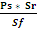 Db – średni dochód bruttoPs – osiągnięty przychód  ( na podstawie rocznego zeznania PIT-28 )Sr – stawka podatku zryczałtowanego, obowiązująca danego przedsiębiorcęSf – wskaźnik procentowy według tabeliW przypadku, gdy proponowanym poręczycielem jest przedsiębiorca prowadzący działalność opodatkowaną w formie karty podatkowej, konieczne jest przedstawienie decyzji o wysokości podatku za ubiegły rok podatkowy oraz złożenie oświadczenia o wysokości osiągniętego przychodu, poniesionych kosztów i wysokości osiągniętego dochodu w poprzednim roku podatkowym.W każdym przypadku, gdy proponowanym poręczycielem jest osoba prowadząca działalność gospodarczą, niezależnie od formy opodatkowania, konieczne jest przedstawienie następujących dokumentów: wydruk z Centralnej Ewidencji i Informacji o Działalności Gospodarczej Rzeczypospolitej Polskiej lub Krajowego Rejestru Sądowego, wydruk ze strony internetowej Głównego Urzędu Statystycznego informacji o nadaniu numeru REGON, zaświadczenie z Urzędu Skarbowego o niezaleganiu w opłacaniu podatków ważne 3 miesiące od daty wystawienia, zaświadczenie z ZUS o niezaleganiu w opłacaniu składek na ubezpieczenia ważne 1 miesiąc od daty wystawienia.W przypadku osób prowadzących działalność gospodarczą obowiązuje miesięczny dochód netto nie niższy  niż 2.600,00 zł.3. Poręczenie przez osobę fizyczną wymaga zgody współmałżonka poręczyciela wyrażonej w formie pisemnej w obecności uprawnionego pracownika urzędu w dniu zawarcia umowy z wnioskodawcą lub zgody poświadczonej notarialnie. Wyjątek stanowi rozdzielność majątkowa, której dokument poręczyciel przedkłada w dniu zawarcia umowy. W przypadku osób rozwiedzionych bądź w separacji wymagane jest dostarczenie sentencji wyroku sądu, aktualnego odpisu aktu małżeństwa lub aktualnego zaświadczenia o stanie cywilnym, natomiast wdowa/wdowiec – aktu zgonu współmałżonka, aktualnego odpisu aktu małżeństwa lub aktualnego zaświadczenia o stanie cywilnym.4. W przypadku zabezpieczenia zwrotu otrzymanych środków wraz z należnymi odsetkami przez akt notarialny o poddaniu się egzekucji przez dłużnika wnioskodawca zobowiązany jest do załączenia do wniosku oświadczenia majątkowego.5. Wszelkie koszty związane z zabezpieczeniem zwrotu środków ponosi wnioskodawca.6. W przypadku zastosowania takich form zabezpieczenia zwrotu jak poręczenie przez osobę fizyczną i weksel z poręczeniem wekslowym przez osobę fizyczną, poręczyciel przedkłada oświadczenie o uzyskiwanych dochodach ze wskazaniem źródła i kwoty dochodu oraz o aktualnych zobowiązaniach finansowych z określeniem wysokości miesięcznej spłaty zadłużenia, podając jednocześnie imię, nazwisko, adres zamieszkania, numer PESEL, jeżeli został nadany, oraz nazwę i numer dokumentu potwierdzającego tożsamość.7. Poręczyciel potwierdza własnoręcznym podpisem prawdziwość informacji zawartych w oświadczeniu, o którym mowa w pkt 6, z zastrzeżeniem pkt 8.8. Do oświadczenia, o którym mowa w pkt 6 poręczyciel przedstawia zaświadczenie z zakładu pracy potwierdzające dochody uzyskiwane ze stosunku pracy oraz spełnienie warunku niepozostawania zakładu pracy w stanie likwidacji lub upadłości.9. Niezależnie od wyboru formy zabezpieczenia zwrotu przyznanych środków, wnioskodawca składa do dyspozycji Urzędu weksel własny niezupełny (in blanco) wraz z deklaracją wystawcy weksla własnego niezupełnego (in blanco). W przypadku, gdy wnioskodawca pozostaje 
w związku małżeńskim, wymagana jest zgoda współmałżonka na udzielenie zabezpieczenia wekslowego, wyrażona w formie pisemnej w obecności uprawnionego pracownika urzędu 
w dniu zawarcia umowy z wnioskodawcą lub zgoda poświadczona notarialnie. Wyjątek stanowi rozdzielność majątkowa, której dokument wnioskodawca przedkłada w dniu zawarcia umowy. W przypadku osób rozwiedzionych bądź w separacji wymagane jest dostarczenie sentencji wyroku sądu, aktualnego odpisu aktu małżeństwa lub aktualnego zaświadczenia 
o stanie cywilnym, natomiast w przypadku wdowy/wdowca - aktu zgonu współmałżonka, aktualnego odpisu aktu małżeństwa lub aktualnego zaświadczenia o stanie cywilnym.IV. Postanowienia końcowe1. Dochodzenie roszczeń z tytułu zawartej umowy następuje na podstawie przepisów Kodeksu postępowania cywilnego.                                                                                                                                                                                                                                   2. W sprawach nie uregulowanych niniejszym Regulaminem mają zastosowanie przepisy:a) Aktów normatywnych wykazanych w części „Podstawa prawna” niniejszego Regulaminu;b) Kodeksu postępowania cywilnego;c) Kodeksu cywilnego;3. Niniejsze kryteria obowiązują od dnia  05.06.2020 r.              Uprzedzony o odpowiedzialności karnej za fałszywe zeznanie (art. 233 ustawy z dnia 6 czerwca 1997 r. Kodeks karny – tekst jednolity: Dz. U. z 2020 r., poz. 1444 z późn. zm.), tj.:Art. 233. § 1. Kto, składając zeznanie mające służyć za dowód w postępowaniu sądowym lub w innym postępowaniu prowadzonym na podstawie ustawy, zeznaje nieprawdę lub zataja prawdę, podlega karze pozbawienia wolności od 6 miesięcy do lat 8.Oświadczam, że zapoznałem/łam się z treścią niniejszych kryteriów.Art. 233. § 2. Warunkiem odpowiedzialności jest, aby przyjmujący zeznanie, działając w zakresie swoich uprawnień, uprzedził zeznającego o odpowiedzialności karnej za fałszywe zeznanie lub odebrał od niego przyrzeczenie............................................................                                                                                                  (data i podpis wnioskodawcy)Stawka ryczałtuSf – wskaźnik procentowy3 %19 %5,5 %30 %8,5 %, 17 %, 20 %40 %